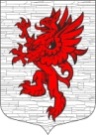 СОВЕТ ДЕПУТАТОВМУНИЦИПАЛЬНОГО ОБРАЗОВАНИЯЛОПУХИНСКОЕ СЕЛЬСКОЕ ПОСЕЛЕНИЕМО ЛОМОНОСОВСКИЙ МУНИЦИПАЛЬНЫЙ РАЙОНЛЕНИНГРАДСКОЙ ОБЛАСТИтретий созыв3 мая  2017 года                                                                              д. ЛопухинкаРЕШЕНИЕ № 23Об исполнении бюджета муниципального образования Лопухинское сельское поселение за 1 квартал 2017  годаЗаслушав отчет  об исполнении бюджета муниципального  образования Лопухинское сельское поселение  за  1 квартал 2017  года, Совет депутатов муниципального образования Лопухинское сельское поселение Ломоносовского муниципального района Ленинградской области,  решил: 1. Утвердить отчет об исполнении бюджета муниципального образования Лопухинское сельское поселение  за 1 квартал 2017  года по доходам в сумме  46467,5 тыс.  руб.,  по расходам   38869,0 тыс.  руб. со следующими показателями:- по доходам бюджета МО Лопухинское сельское поселение за  1 квартал 2017  года согласно приложению № 1;- по расходам бюджета МО Лопухинское сельское поселение  за  1 квартал 2017  года согласно приложению № 2. 2. Разместить (обнародовать) настоящее решение на официальном сайте МО Лопухинское сельское поселение в информационно-телекоммуникационной сети Интернет.Глава муниципального образованияЛопухинское сельское поселение                                              Знаменский А.В.   Приложение № 1к решению Совета депутатов МО Лопухинское сельское поселение№ 23 от 3 мая 2017 годаДоходы                                                                                                                  тыс. руб.Приложение № 2к решению Совета депутатов МО Лопухинское сельское поселение№ 23  от 3 мая  2017 годаРасходыНаименование доходного источникаГодовой планГодовой планФакт отчетного периодаФакт отчетного периодаПроцент исполнения годового планаПроцент исполнения годового планаНАЛОГОВЫЕ ДОХОДЫ, всего23661,423661,415240,915240,964,464,4в том числе:Налог на доходы физических лиц1945,01945,0389,5389,520,020,0Акцизы2844,72844,7614,6614,621,621,6Единый сельскохозяйственный налог456,5456,50,00,00,00,0Налог на имущество физических лиц130,5130,52,72,72,12,1Земельный налог18264,718264,714213,514213,577,877,8Государственная пошлина20,020,020,620,6103,0103,0Задолженность и перерасчеты по отмененным налогам, сборам и иным обязательным платежамНЕНАЛОГОВЫЕ ДОХОДЫ, всего950,0950,0354,9354,937,437,4в том числе:Доходы от использования имущества, находящегося в государственной и муниципальной собственности925,0925,0226,6226,624,524,5из них:Доходы, получаемые в виде арендной платы за земельные участки0,00,00,00,00,00,0Доходы от оказания платных услуг и компенсации затрат государства32,332,30,00,0Доходы от продажи материальных и нематериальных активов0,00,00,00,00,00,0из них:Доходы от реализации имущества, находящегося в государственной и муниципальной собственностиДоходы от продажи земельных участков, находящихся в государственной и муниципальной собственности0,00,00,00,00,00,0Штрафы, санкции, возмещение ущербаПрочие неналоговые доходы25,025,096,096,0384,0384,0ВСЕГО НАЛОГОВЫЕ И НЕНАЛОГОВЫЕ ДОХОДЫ24611,424611,415595,815595,863,463,4БЕЗВОЗМЕЗДНЫЕ ПОСТУПЛЕНИЯ, всегоБЕЗВОЗМЕЗДНЫЕ ПОСТУПЛЕНИЯ, всего8560,68560,67599,77599,7100,0Субсидии бюджетам сельских поселений на софинансирование капитальных вложений в объекты муниципальной собственностиСубсидии бюджетам сельских поселений на софинансирование капитальных вложений в объекты муниципальной собственности1250,21250,21250,21250,2100,0Субсидии бюджетам на осуществление дорожной деятельности в отношении автомобильных дорог общего пользования, а также капитального ремонта и ремонта дворовых территорий многоквартирных домов, проездов к дворовым территориям многоквартирных домов населенных пунктовСубсидии бюджетам на осуществление дорожной деятельности в отношении автомобильных дорог общего пользования, а также капитального ремонта и ремонта дворовых территорий многоквартирных домов, проездов к дворовым территориям многоквартирных домов населенных пунктов557,0557,0557,0557,0100,0Субвенции бюджетам субъектов Российской Федерации и муниципальных образованийСубвенции бюджетам субъектов Российской Федерации и муниципальных образований234,7234,759,459,425,3Прочие субсидииПрочие субсидии6518,76518,75733,75733,775,9Иные межбюджетные трансфертыИные межбюджетные трансферты00-0,6-0,60ДОХОДЫ БЮДЖЕТА, всегоДОХОДЫ БЮДЖЕТА, всего33172,033172,023195,523195,569,9Наименование показателяКод бюджетной классификацииКод бюджетной классификацииКод бюджетной классификацииПо бюджету на 2017 год (тыс.руб.)Исполнено                          на 01.04.2017 год                 (тыс. руб.)Процент исполнения, %Наименование показателяКод главыКод разделаКод подразделаПо бюджету на 2017 год (тыс.руб.)Исполнено                          на 01.04.2017 год                 (тыс. руб.)Процент исполнения, %Местная администрация                                             МО Лопухинское сельское поселение909Общегосударственные вопросы909010011981,01986,616,6Функционирование законодательных (представительных) органов государственной власти и представительных органов муниципальных образований9090103841,448,35,7Функционирование Правительства Российской Федерации, высших исполнительных органов государственной власти субъектов  Российской Федерации, местных администраций909010411138,61938,317,4Другие общегосударственные  вопросы90901131,000Национальная оборона9090200233,758,425,0Мобилизационная и вневойсковая подготовка9090203233,758,425,0Национальная экономика90904005653,7173,23,1Дорожное хозяйство (дорожные фонды)90904095403,7173,23,2Другие вопросы в области  национальной экономики9090412250,00,00Жилищно-коммунальное хозяйство909050014976,9209,41,4Жилищное хозяйство90905014640,22,10,05Коммунальное хозяйство9090502820,048,86,0Благоустройство90905039156,7158,41,7Культура, Кинематография909080010423,91239,811,9Культура909080110423,91239,811,9Социальная политика90910002328,0223,19,6Пенсионное обеспечение9091001673,0168,125,0Социально обеспечение населения90910031655,055,03,3Всего расходов45597,23890,58,5